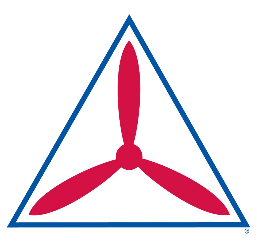 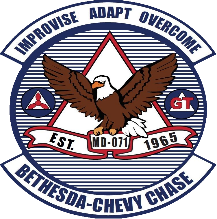 How to Join the Bethesda-Chevy Chase Composite Squadron for Prospective Senior MembersWe are honored that you have decided to join B-CC!  Civil Air Patrol has so many amazing opportunities for cadets, and we are happy to see that you have chosen to take advantage of them! Before you submit your membership application, make you have completed the following: Attended a minimum of 3 squadron meetingsHad your official identification inspected by the Squadron CommanderExamples include: Driver’s License/State ID, U.S. passport, Social Security Card, Certified copy of Birth Certificate, current alien registration receipt card (Form I-151 or I-551), etc.Spoken with the Squadron Commander or recruiting staff about any special needs/accommodations you may have Complete your membership applicationGo tohttps://www.gocivilairpatrol.com/static/media/cms/F012_Fillable_Mar_17_052D10F8D1B5D.pdfPrint out a copy of the form, complete all applicable sections using black ink, and ensure that you write legibly.Provide the completed form to the Squadron Commander for review and signature.All prospective Senior Members are subject to an FBI background check before applications are approved by National Headquarters.  Fingerprinting can be done at Squadron meetings for free if appropriate personnel are available, otherwise you can seek out fingerprinting at other local police stations. National dues for Senior Members are $65 and can be paid via Check payable to “Civil Air Patrol”Mail your completed/signed application, fingerprint card, and dues payment to:Civil Air Patrol/DP105 S. Hansell St. Bldg 714Maxwell AFB, AL 36112More information on membership applications can be found at: https://www.gocivilairpatrol.com/join/active-adult-in-cap/active-adult/**PLEASE NOTE: The Squadron has separate Squadron Dues of $30 collected each year.  Squadron Dues can be paid by cash or check payable to “B-CC CAP.”  Please see our finance officer, 1st Lt Jocelyn Santos to submit dues  or for more information.**